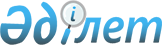 О внесении изменений и дополнений в приказ Генерального Прокурора Республики Казахстан от 5 декабря 2003 года N 67 "О создании централизованного банка данных об административных правонарушениях и лицах, их совершивших"
					
			Утративший силу
			
			
		
					Приказ Генерального Прокурора Республики Казахстан от 13 июля 2005 года N 37. Зарегистрирован в Министерстве юстиции Республики Казахстан от 5 августа 2005 года N 3776. Утратил силу приказом Генерального Прокурора Республики Казахстан от 29 сентября 2009 года N 53      Сноска. Утратил силу приказом Генерального Прокурора РК от 29.09.2009 N 53.  

      В целях совершенствования учета лиц, совершивших административные правонарушения, руководствуясь подпунктом 4-1)  статьи 11  Закона Республики Казахстан "О Прокуратуре",  ПРИКАЗЫВАЮ: 

      1. Внести в  приказ  Генерального Прокурора Республики Казахстан от 5 декабря 2003 года N 67 "О создании централизованного банка данных об административных правонарушениях и лицах, их совершивших" (зарегистрированный в Реестре государственной регистрации нормативных правовых актов за N 2606, с изменениями и дополнениями внесенными  приказом  Генерального Прокурора Республики Казахстан от 27 июня 2004 года N 25, зарегистрированный в Реестре государственной регистрации нормативных правовых актов N 2958), следующие изменения и дополнения: 

      в Инструкции о ведении централизованного банка данных об административных правонарушениях и лицах, их совершивших, утвержденной указанным приказом: 

      абзац второй пункта 6 изложить в следующей редакции:  

      "Карточка (в бумажном варианте) является информационным учетным документом. Лицо, подписавшее карточку, несет ответственность за ее достоверность, полноту и своевременность представления в соответствии с действующим законодательством Республики Казахстан."; 

      пункт 7 дополнить абзацами вторым и третьим следующего содержания:  

      "Журнал должен быть пронумерован, прошнурован, удостоверен печатью. Записи вносятся полностью, ошибочные записи оговариваются и заверяются подписью ответственного лица. 

      Примечание: в журнал заносятся все возбужденные административные производства, о их прекращении делается отметка в графе о результатах рассмотрения."; 

      пункт 8 исключить; 

      пункт 9 изложить в следующей редакции:  

      "9. В целях обеспечения полноты учетов и контроля своевременности представления карточек, субъектам административной практики необходимо раз в квартал (до 10 числа следующего после квартала месяца) проводить сверки с соответствующим банком данных Управления Комитета."; 

      пункт 10 исключить; 

      абзацы второй, третий и четвертый пункта 11 исключить;  

      пункт 12 изложить в следующей редакции:  

      "12. Карточка, введенная в банк данных с нарушениями требований настоящей Инструкции, возвращается представившему ее субъекту административной практики для корректировки в течение 3-х рабочих дней. Субъект административной практики направляет откорректированные карточки в управление в соответствии с пунктом 11 Инструкции. В свою очередь, Управление откорректированные карточки вводит в местную базу данных и в электронном режиме направляет в Комитет в сроки, установленные пунктом 11 Инструкции.";  

      пункт 13 дополнить абзацем следующего содержания:  

      "Сведения о несовершеннолетних, привлеченных к административной ответственности, хранятся в течение шести месяцев с момента исполнения постановления о наложении административного взыскания ( статья 79  Кодекса Республики Казахстан об административных правонарушениях)".; 

      в пункте 23 после слов "физические лица;" дополнить словами "должностные лица; лица, приравненные к должностным лицам;";  

      в пункте 26: 

      слова "по статье 46" заменить словами "по статьям 46 и 57"; 

      дополнить абзацем пятым следующего содержания: 

      "В строке 11.3. указывается мера административно-правового воздействия": "12" - проверка правил дорожного движения; "13" - принудительные меры медицинского характера."; 

      абзац второй пункта 27 исключить; 

      в абзаце пятом пункта 29 второе предложение исключить;  

      дополнить пунктом 30-1 следующего содержания: 

      "30-1. В строке 15.1 указывается кодировка: "1" - юридическое лицо, являющееся коммерческой организацией; "2" - юридическое лицо, являющееся не коммерческой организацией.";   

      в пункте 31 слова "номер свидетельства о государственной регистрации" заменить словами "регистрационный номер налогоплательщика"; 

      пункт 32 исключить; 

      пункт 33 дополнить абзацами вторым и третьим следующего содержания: 

      "Примечание: В случае опротестования вступившего в законную силу постановления по делу об административном правонарушении, в соответствии со  статьей 672  Кодекса Республики Казахстан об административных правонарушениях, если постановление суда оставляется без изменения, протест - без удовлетворения, новая карточка не выставляется. 

      При принятии судом апелляционной инстанции иного решения, судом первой инстанции выставляется новая карточка, в которой ставятся соответствующие отметки в строках 19 и 19.1 и в соответствии с пунктом 11 настоящей Инструкции направляется в Управление."; 

      в пункте 33 цифру "20" заменить на цифру "19.1"; 

      в пункте 34 после слова "должность" дополнить словом ", подпись"; 

      в пункте 34-1: 

      в абзацах первом и пятнадцатом слова "N свидетельства" заменить словами "регистрационный номер налогоплательщика"; 

      в абзаце девятом слова "Реквизиты "Основные" и "Дополнительные" заменить словами "Реквизиты "Основные", "Дополнительные" и "Административно-правового воздействия"; 

      абзац шестнадцатый исключить; 

      в пункте 34-2 предложение второе исключить; 

      дополнить абзацем вторым следующего содержания: 

      "При проведении администратором корректировок и удалении, необходимо указывать причину корректировки."; 

      пункт 34-3 исключить; 

      абзац первый пункта 35 изложить в следующей редакции:  

      "35. Субъект административной практики при получении подтверждающих документов (квитанция, платежное поручение об уплате, письмо администратора судов о произведенном взыскании) об исполнении постановления (определения) о наложении административного взыскания от непосредственного правонарушителя либо должностного лица, на которого возложено исполнение постановления о наложении административного взыскания с периодичностью, указанной в пункте 11 настоящей Инструкции, направляет извещение в электронном варианте (если имеется ведомственный банк данных) или почтовой связью (если ведомственный банк данных отсутствует) в Управление по форме, согласно приложению 3 настоящей Инструкции."; 

      дополнить пунктом 35-1 следующего содержания: 

      "35-1. Орган исполнительного производства, осуществляющий принудительное исполнение, при получении подтверждающих документов (квитанция, платежное поручение об уплате) об исполнении постановления (определения) о наложении административного взыскания от правонарушителя, с отметкой о произведенном взыскании в течение 3-х рабочих дней возвращает их органу (должностному лицу), вынесшему постановление о наложении административного взыскания."; 

      в пункте 36 слова "статей 70 и 75" заменить словами "статей 70, 75, 701, 702 и 704"; 

      абзац первый пункта 37 изложить в следующей редакции: 

      "37. Запросы для определения повторности оформляются по форме запроса, утвержденной настоящей Инструкцией (согласно приложению 5). Запрос оформляется на каждое проверяемое лицо отдельно, разборчиво, печатными буквами синими или черными чернилами от руки или на пишущей машинке."; 

      в пункте 38: 

      в подпункте 1) слова ", полное наименование места рождения (государство, область, город, район, село)" исключить; 

      в подпункте 2) слово "свидетельства" заменить словом "налогоплательщика";  

      в абзаце седьмом слово "причина" заменить на слово "основание", предложение второе исключить; 

      дополнить абзацем девятым следующего содержания: 

      "При наличии электронной связи у субъектов запросы для определения повторности  исполняются в автоматизированном электронном формате, определяемом Комитетом."; 

      в пункте 39 слова "Запрос, оформленный" заменить словами "Бумажный вариант запроса, оформленный"; 

      в пункте 40: 

      слова "5 суток" заменить словами "5 рабочих дней"; 

      слова "3 суток" заменить словами "одного рабочего дня"; 

      приложение 1 к Инструкции заменить согласно приложению 1 к настоящему приказу; 

      приложение 3 к Инструкции заменить согласно приложению 2 к настоящему приказу; 

      приложение 4 к Инструкции заменить согласно приложению 3 к настоящему приказу;  

      приложение 5 к Инструкции заменить согласно приложению 4  к настоящему приказу. 

      2. Комитету по правовой статистике и специальным учетам Генеральной прокуратуры Республики Казахстан: 

      1) принять меры к государственной регистрации в Министерстве юстиции Республики Казахстан настоящего приказа; 

      2) настоящий приказ направить субъектам правовой статистики и специальных учетов и территориальным органам Комитета по правовой статистике и специальным учетам Генеральной прокуратуры Республики Казахстан для исполнения. 

      3. Контроль за исполнением настоящего приказа возложить на Заместителя Генерального Прокурора-Председателя Комитета по правовой статистики и специальным учетам Генеральной прокуратуры Республики Казахстан (Ким Г.В.). 

      4. Настоящий приказ вводится в действие со дня его регистрации в Министерстве юстиции Республики Казахстан.       Генеральный Прокурор 

     Республики Казахстан 

Приложение 1              

к приказу Генерального       

Прокурора Республики Казахстан  

"О внесении изменений и дополнений  

в приказ Генерального Прокурора  

Республики Казахстан от 5 декабря  

2003 года N 67 "О создании     

централизованного банка данных об  

административных правонарушениях и  

лицах, их совершивших"      

от 13 июля 2005 г. N 37      

  

Приложение 1            

К инструкции "О ведении      

централизованного банка данных об  

административных правонарушениях и  

лицах, их совершивших", утвержденной  

приказом Генерального Прокурора  

Республики Казахстан       

от 5 декабря 2003 года N 67  

    Ф 1-АП   Карточка по учету административных  

          правонарушений и лиц, их совершивших 

              ЗАПОЛНЯЕТСЯ ОРГАНОМ ВНУТРЕННИХ ДЕЛ 

Приложение 2            

к приказу Генерального       

Прокурора Республики Казахстан  

"О внесении изменений и дополнений  

в приказ Генерального Прокурора  

Республики Казахстан от 5 декабря  

2003 года N 67 "О создании     

централизованного банка данных об  

административных правонарушениях и  

лицах, их совершивших"      

от 13 июля 2005 г. N 37      

  

Приложение 3            

К инструкции "О ведении      

централизованного банка данных об  

административных правонарушениях и  

лицах, их совершивших", утвержденной  

приказом Генерального Прокурора  

Республики Казахстан       

от 5 декабря 2003 года N 67                                 Извещение 

                об исполнении постановления о  

             наложении административного взыскания __________________________________________________________________ 

             наименование органа, направившего извещение 

  

Фамилия __________________________________________________________ 

Имя_______________________________________________________________ 

Отчество__________________________________________________________ 

Дата рождения "___" ______________19____г.  Место жительства _________________________________________________ 

__________________________________________________________________ 

                        (без сокращений) Наименование юр.лица, инд. предпринимателя________________________ 

__________________________________________________________________ 

РНН ______________________ 

номер материала /протокола/ дела_______ "____"_____________20___г. 

(нужное подчеркнуть)                                      дата заведения 

  

квалификация правонарушения ст._____ч._________п._________КоАП РК 

  

сумма наложенного штрафа__________________________________ тенге. 

сумма взысканного штрафа _________________________________ тенге дата оплаты "____"________________200__г. Ф.И.О. ответственного должностного лица________  _________ 

                                                  (подпись) 

Дата "____"____________________200___г. 

Приложение 3            

к приказу Генерального       

Прокурора Республики Казахстан  

"О внесении изменений и дополнений  

в приказ Генерального Прокурора  

Республики Казахстан от 5 декабря  

2003 года N 67 "О создании     

централизованного банка данных об  

административных правонарушениях и  

лицах, их совершивших"      

от 13 июля 2005 г. N 37      

  

Приложение 4           

К инструкции "О ведении      

централизованного банка данных об  

административных правонарушениях и  

лицах, их совершивших", утвержденной  

приказом Генерального Прокурора  

Республики Казахстан       

от 5 декабря 2003 года N 67                               Извещение 

               об освобождении от административной  

          ответственности и административного взыскания "___" __________200___г.  __________________________________________________________________ 

          наименование органа, направившего извещение 

Фамилия __________________________________________________________ 

Имя_______________________________________________________________ 

Отчество__________________________________________________________ 

Дата рождения "___" ______________19____г.  

Место жительства _________________________________________________ 

__________________________________________________________________ 

                       (без сокращений) 

орган, выявивший правонарушение __________________________________ 

  

номер материала /протокола/ дела______ "______"_____________200__г. 

      (нужное подчеркнуть)                                дата заведения 

  

квалификация правонарушения ст.______ч._______п._________КоАП РК 

  

вид взыскания_____________________________________________________ 

дата освобождения от административной ответственности или 

административного взыскания (нужное подчеркнуть)  

"___" _______________200___г. на основании _______________________ 

  

от "___" ______ 200 г.  Ф.И.О. _________________________________ 

            сотрудника, направившего извещение Подпись ответственного должностного лица _________________ 

  

Дата "___" _______________200__г. 

Приложение 4            

к приказу Генерального       

Прокурора Республики Казахстан  

"О внесении изменений и дополнений  

в приказ Генерального Прокурора  

Республики Казахстан от 5 декабря  

2003 года N 67 "О создании     

централизованного банка данных об  

административных правонарушениях и  

лицах, их совершивших"      

от 13 июля 2005 г. N 37      

  

Приложение 5           

К инструкции "О ведении      

централизованного банка данных об  

административных правонарушениях и  

лицах, их совершивших", утвержденной  

приказом Генерального Прокурора  

Республики Казахстан       

от 5 декабря 2003 года N 67                             З А П Р О С 

      о привлечении лица к административной ответственности N___                                     получить: почтой/нарочно 

                                              (нужное подчеркнуть) "___"______20__г. 

  

           В Комитет по правовой статистике и специальным учетам  

                Генеральной прокуратуры Республики Казахстан  Для физического лица:  

1. Фамилия _______________________________________________________  

2. Имя ___________________________________________________________ 

3. Отчество_______________________________________________________ 

4. дата рождения "____" ________________г. 

5. место жительство_______________________________________________ 

__________________________________________________________________ 

6. Адрес__________________________________________________________ 

____________________________________________________________   Для юридического лица и индивидуального предпринимателя  7. РНН ___________________________________________________________ 

8. Наименование___________________________________________________ 

                               (без сокращения) __________________________________________________________________ 

9. Адрес__________________________________________________________ 

__________________________________________________________________ 

10. Основание проверки: __________________________________________ 

11. Руководитель государственного органа__________________________ 

       МП                                         (Ф.И.О., подпись) 

12. Исполнитель __________________________________________________ 

                            (Ф.И.О., должность) 13. Адрес отправителя: индекс /__/__/__/__/__/__/ Область_______________________    город___________________________ 

Район_________________________    село____________________________ 

Улица_________________________    N____________ 

  

Гос.орган_________________________________________________________ 

__________________________________________________________________ 

               (полное наименование без сокращений)                                               (формат А4) 
					© 2012. РГП на ПХВ «Институт законодательства и правовой информации Республики Казахстан» Министерства юстиции Республики Казахстан
				1._______________________________ 

наименование органа, выявившего 

правонарушение 1. /_/_/_/_/_/_/_/_/ 2._______________________________ 

место совершения правонарушения 2. /_/_/_/_/_/_/_/_/ 3 .__________________________________ 

уполномоченный орган, рассмотревший 

материал /протокол/, дело 3. /_/_/_/_/_/_/_/_/ 4.  Номер материала/протокола/ 

дела_________________________ 

дата заведения "___"________200__г. 4. /_/_/_/_/_/_/_/_/ 5 ._________________________________ 

Ф.И.О. должностного лица, 

рассмотревшего дело 

6. "___"_________200__г. N________ 

дата регистрации и регистрационный 

номер субъекта административной 

практики                 

7.  Дата поступления в УКПСиСУ 

"__"__________200__г.  

Дата корректировки "__" ______200_г. 8. Субъект : физическое лицо 

"1"; индивидуальный предприниматель 

"2"; юридическое лицо "3"; 

иностранное юридическое лицо "4";  

юридическое лицо с иностранным 

участием "5"; сотрудники органов: 

юстиции "6"; финансовой полиции 

"7"; внутренних дел "8"; 

министерства обороны "9";  

национальной безопасности "10"; 

таможенной службы "11"; пограничной 

службы "12"; прокуратуры "13"; 

налоговой службы "14"; Министерства 

по чрезвычайным ситуациям "15"; 

государственной власти "16"; 

спецслужб "17"; других 

государственных структур 

"18"; должностное лицо "19"; лицо, 

приравненное к должностному лицу 

"20". 8. /__/__/ 9.  Квалификация правонарушения 

ст____ч._____п._______КоАП 

Республики Казахстан 

  

9.1 . форма вины: "1" - умышленная, 

"2" - по неосторожности. 

9.2.  дата совершения (обнаружения) 

административного правонарушения  

"___"__________________200__г. 9.1. /__/ 10.  Дата рассмотрения 

административного дела "___" 

_________________200____г. 11.  Административные меры взыскания 

(ст. ст. 46, 57 КоАП РК): 

11.1. основные:  "01" - 

предупреждение; "02" - штраф; "03" 

- арест; "04" - лишение спец.права; 

"05" - лишение/приостановление 

лицензии; "06" - приостановление/ 

запрещение деят-ти инд. 

предпринимателя или юр.лица; 

"07" - адм. выдворение иностранцев 

или лиц без гражданства. На срок 

до "___"_____200__г. 11.1. /__/__/ 11.2. дополнительные:  "08" 

изъятие; "09" конфискация; "10" 

принудительный снос. "04" - лишение 

спец.права; "05" - лишение/ 

приостановление лицензии; "06" - 

приостановление/запрещение деят-ти 

инд. предпринимателя или юр. лица. 

"07" - адм. выдворение иностранцев 

или лиц без гражданства. На срок 

до "___"_____200__г. 11.2. /__/__/ 11.3.   административно-правовые: 

"12" проверка знаний дор.движ. "13" 

принудительные меры мед. хар-ра 

  

12.  Размер наложенного штрафа 

________________ сумма в тенге 

13.  Размер взысканного штрафа 

____________________сумма в тенге    11.3. /__/__/ 14.  Ф.И.О./__/__/__/__/__/__/__/__/__/__ 

__/__/__/__/__/__/__/__/__/__/__/__/ 

_/__/__/__/__/__/__/__/__/__/__/__/ 

/__/__/__/__/__/__/__/__/__/__/__/__ 

__/__/__/__/__/__/__/__/__/__/__/__/ 

_/__/__/__/__/__/__/__/__/__/__/__/_ 

/__/__/ 

(лица, совершившего административное 

правонарушение) 

14.1.  "______"__________19____г.р.  

место жительство__________________ 

__________________________________ 

__________________________________ 

__________________________________ 14.2.  Пол правонарушителя: "1" - 

мужской; "2" - женский. 14.2. /___/ 14.3.  Правонарушение совершено: "1" 

- гражданином РК; "2" - гражданином 

стран СНГ; "3" - иностранные 

граждане; "4" - лицом без 

гражданства. 14.3. /___/ 14.4.  Место работы, должность, 

             (нужное подчеркнуть) 

место учебы________________________ 

___________________________________ 

              (указать точно) 14.5.  В состоянии: алкогольного 

"1"; наркотического "2"; 

токсикоманического опьянения "3". 14.5. /___/ 15.  Организационно-правовая форма  

юридического лица "1" - ГП, "2" - 

государственное учреждение, "3" - 

АО, "4" - ТОО, "5" - ТДО, "6" - 

производственный  кооператив, "7" - иные. 

  

15.1  "1" - юр. лицо, являющееся 

коммерческой организацией; "2" - 

юр.лицо, не являющееся коммерческой 

организацией (ст.ст. 34, 58, 96 ГК 

РК) 16.  Наименование 

юр.лица/инд.предпринимателя_________ 

____________________________________ 

____________________________________ 

юр.адрес 

____________________________________ 

____________________________________ 

____________________________________ 

  15. /___/  РНН  

____________________________________ 

Пункты 17 и 18 исключены 19 . Постановление: опротестовано 

(ст.672 КоАП РК) 

"___"________________г. 19.1 .   Результат рассмотрения: "1" - 

отменен; "2" - изменен 

21. ________________________________ 

___________________________________ 

"____"________200__г. 

Ф.И.О., должность и подпись сотрудника,  

заполнившего карточку 

  

Примечание: строки 19 и 19.1  

заполняются судами первой инстанции. 19.1. /___/ 21.1. Лицо состоит на учете в ОВД 

      "01" ранее судимое лицо, "02" 

      под административным надзором 

      ОВД, "03"»признанный больным 

      алкоголизмом, состоит на 

      учете в органах 

      здравоохранения. 21.1.   /__/__/ 21.2. Вид транспортного средства 

      «"01" легковой, "02"  

       грузовой, "03" автобус, "4" 

       иной. 21.2.  /__/__/ 21.3. Марка транспортного средства 

_____________________________________ 

_____________________________________ 21.4. Государственный номер 

транспортного средства 

_____________________________________ 21.5. Номер двигателя, кузова, 

шасси транспортного средства 

_____________________________________ 

_____________________________________ 21.6. Принадлежность транспортного 

средства 

     "01" частный, "02" государст- 

      венный, "03" иные. 21.6.  /__/__/ 21.7. Номер и серия водительского 

удостоверения 

__________________________________________________________________________ 